MILICA KECKAREVIC MARKOVICCurriculum Vitae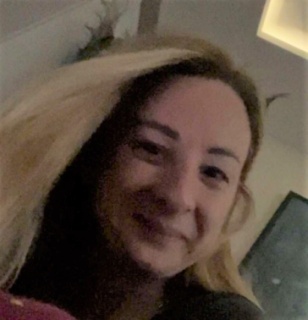 PERSONAL DETAILSName:				Milica Keckarevic MarkovicAdress	Center for Forensic and Applied Molecular Genetics, Institute of Physiology and Biochemistry, Faculty of Biology, University of BelgradeStudentski trg 3, 11000 Belgrade, SerbiaPhone/Fax number		+381 11 2180527E-mail				milica@bio.bg.ac.rsPersonal page link		https://www.bio.bg.ac.rs/osoblje/keckarevic-markovic-milicaCURRENT POSITION2012	Assistant Professor, University of Belgrade, Faculty of Biology, Department for Biochemistry and Molecular BiologyEDUCATION 2010	PhD in Biological Sciences, Faculty of Biology, University of Belgrade, doctoral thesis: "Molecular Genetics of Hereditary Motor and Sensory Neuropathy Type 1 (HMSN1) in the Population of Serbia".2003	MSc in Biological Sciences, Faculty of Biology, University of Belgrade, MSc thesis: ''Molecular Genetics of Huntington's Disease Phenocopies'').2000	BSc in Molecular Biology and Physiology, Faculty of Biology, University of Belgrade, BSc thesis: "Detection of deletions in the Gene for Dystrophin in Patients with Duchenne / Becker Muscular Dystrophy".RESEARCH EXPERIENCEAnalyses of mutations associated with neurological, psychiatric and neuromuscular diseases, with respect to expansions of micro- and minisatelites. Methodology of STR analyses, establisment of protocols for molecular genetic diagnostic of various inherited diseases. Areas of interest: autosomal dominant spinocerebellar ataxias (ADCA), Fridreich`s ataxia, Huntington`s disease, dentatorubral-palidoluysian atrophy, miotonic distrophy type 1, Duchenne/Becker muscular dystrophy, spinal muscular atrophy, amiotrophic lateral sclerosis, hereditary motor and sensory neuropathies, fragile X syndrome, progressive mioclonal epilepsies. Identfication of mutations, tracking of inheritance, correlation with phenotype.Forensic analyses of human and non-human DNA. Analyses of case-work samples. STR analyses of autosomal and Y chromosomal loci, sequencing of mitochondrial DNA and haplogroup analyses. Proficient in forensic data interperation and statistics in forensic DNA analyses: mixed samples and kinship analyses. Analyses of challenging samples: bones, contact traces. Identification of different animal and plant species. PEER-REVIEWED PUBLICATIONSMihajlovic M, Tanasic V, Markovic MK, Kecmanovic M, Keckarevic D. Distribution of Y-chromosome haplogroups in Serbian population groups originating from historically and geographically significant distinct parts of the Balkan Peninsula. Forensic Sci Int Genet. 2022 Nov;61:102767. doi: 10.1016/j.fsigen.2022.102767. Epub 2022 Aug 17. Cokic VP, Kecmanovic M, Zgonjanin Bosic D, Jakovski Z, Veljkovic A, Katic S, Keckarevic Markovic M, Keckarevic D. 2019. A comprehensive mutation study in wide deep-rooted R1b Serbian pedigree: mutation rates and male relative differentiation capacity of 36 Y-STR markers. Forensic Sci Int Genet. 2019. doi: 10.1016/j.fsigen.2019.04.007.Petrovic V, Kecmanovic M, Keckarevic Markovic M, Keckarevic D. 2018. Assessment of mutation rates for PPY23 Y chromosome STR loci in Serbian father-son pairs. Forensic Sci Int Genet. doi: 10.1016/j.fsigen.2018.11.014. Andrejevic M, Markovic MK, Bursac B, Mihajlovic M, Tanasic V, Kecmanovic M, Keckarevic D. 2019. Identification of a broad spectrum of mammalian and avian species using the short fragment of the mitochondrially encoded cytochrome b gene. Forensic Sci Med Pathol. doi: 10.1007/s12024-019-00096-4.Radojicic V, Keckarevic Markovic M, Puac F, Kecmanovic M, Keckarevic D. (2018) Comparison of different methods of DNA recovery and PCR amplification in STR profiling of casings-a retrospective study. Int J Legal Med, 132(6):1575-1580. doi: 10.1007/s00414-018-1812-x.Cirovic N, Kecmanovic M, Keckarevic D, Keckarevic Markovic M. 2017. Differentiation of Cannabis subspecies by THCA synthase gene analysis using RFLP. J Forensic Leg Med.;51:81-84. doi: 10.1016/j.jflm.2017.07.015. Kecmanovic M, Jovic N, Keckarevic-Markovic M, Keckarevic D, Stevanovic G, Ignjatovic P, Romac S. 2016. Clinical and genetic data on Lafora disease patients of Serbian/Montenegrin origin. Clin Genet. 89(1):104-8.doi: 10.1111/cge.12570.Keckarevic Markovic M, Gagic M, Kecmanovic M, Keckarevic D, Mladenovic J, Dackovic J, Milic-Rasic V, Romac S. 2016. Analysis of PMP22 duplication and deletion usinga panel of six dinucleotide tandem repeats. Clin Chem Lab Med. doi:10.1515/cclm-2015-0602.Kecmanovic M, Keckarevic-Markovic M, Keckarevic D, Stevanovic G, Jovic N, Romac S. 2016. Genetics of Lafora progressive myoclonic epilepsy: current perspectives. Appl Clin Genet. 9:49-53.Kecmanovic M, Ristic AJ, Ercegovac M, Keckarevic-Markovic M, Keckarevic D, Sokic D, Romac S. 2014. A Shared Haplotype Indicates a Founder Event in Unverricht-Lundborg Disease Patients from Serbia. Int J Neurosci. 24(2):102-9.Keckarevic Markovic MP, Dackovic J, Mladenovic J, Milic-Rasic V, Kecmanovic M, Keckarevic D, Romac S. 2013. An algorithm for genetic testing of Serbian patients with demyelinating Charcot-Marie-Tooth. Genet Test Mol Biomarkers,  17(1):85-7. Kecmanovic M, Jovic N, Cukic M, Keckarevic-Markovic M, Keckarevic D, Stevanovic G, Romac S. 2013. Lafora disease: severe phenotype associated with homozygous deletion of the NHLRC1 gene. J Neurol Sci,  325(1-2):170-3.Keckarevic D, Stevic Z, Keckarevic-Markovic M, Kecmanovic M, Romac S. 2012. A novel P66S mutation in exon 3 of the SOD1 gene with early onset and rapid progression. Amyotroph Lateral Scler. 13(2):237-40.Mladenovic J, Milic-Rasic V, Keckarevic-Markovic M, Romac S, Todorovic S, Rakocevic-Stojanovic V, Kisic-Tepavcevic D, Hofman A, Pekmezovic T. 2011. Epidemiology of Charcot-Marie-Tooth Disease in the Population of Belgrade, Serbia. Neuroepidemiology 36(3):177-82. Kecmanovic M, Dobricic V, Dimitrijevic R, Keckarevic D, Savic Pavicevic D, Keckarevic-Markovic M, Ivkovic M, Romac S. 2010. Schizophrenia and apolipoprotein E gene polymorphisms in Serbian population. Int J Neurosci 120(7):502-6. Dimitrijevic R, Cadez I, Keckarevic-Markovic M, Keckarevic D, Kecmanovic M, Dobricic V, Savic Pavicevic D, Brajuskovic G, Romac S. 2010. Polymorphisms of the prion protein gene (PRNP) in a Serbian population. Int J Neurosci, 120(7):496-501.Keckarevic-Markovic M, Milic-Rasic V, Mladenovic J, Dackovic J, Kecmanovic M, Keckarevic D, Savic Pavicevic D, Romac S. 2009. Mutational analysis of GJB1, MPZ, PMP22, EGR2, and LITAF/SIMPLE in Serbian Charcot-Marie-Tooth patients. J Peripher Nerv Sys 4(2):125-36.Kecmanovic M, Ristic AJ, Sokic D, Keckarevic-Markovic M, Vojvodic N, Ercegovac M, Jankovic S, Keckarevic D, Savic Pavicevic D, Romac S. 2009. Coexistence of Unverricht-Lundborg disease and congenital deafness: molecular resolution of a complex comorbidity. Epilepsia 50(6):1612-5.Jankovic N, Kecmanovic M, Dimitrijevic R, Keckarevic Markovic M, Dobricic V, Keckarevic D, Savic Pavicevic D, Romac S. 2008. HD phenocopies - possible role of Saitohin gene. Int J Neurosci 118(3):391-7.Dackovic J, Keckarevic-Markovic M, Komazec Z, Rakocevic-Stojanovic V, Lavrnic D, Stevic Z, Ribaric K, Romac S, Apostolski S. 2008. Hereditary motor and sensory neuropathy Lom type in a Serbian family. Acta Myol. 27:59-62.Stevanovic M, Dobricic V, Keckarevic D, Perovic A, Savic-Pavicevic D, Keckarevic-Markovic M, Jovanovic A, Romac S. 2007. Human Y-specific STR haplotypes in population of Serbia and Montenegro. Forensic Sci Int 171(2-3):216-21.Pekmezovic T, Svetel M, Maric J, Dujmovic-Basuroski I, Dragasevic N, Keckarevic M, Romac S, Kostic VS. 2007. Survival of Huntington's disease patients in Serbia: longer survival in female patients. Eur J Epidemiol. 22(8):523-6. Epub 2007 Jul 25. Saric M, Zamurovic Lj, Keckarevic-Markovic M, Keckarevic D, Stevanovic M, Savic Pavicevic D, Jovic J, Romac S. 2006. Frequency of the hemochromatosis gene mutations in the population of Serbia and Montenegro. Clin Genet 70(2):170-2. Dragasevic NT, Culjkovic B, Klein C, Ristic A, Keckarevic M, Topisirovic I, Vukosavic S, Svetel M, Kock N, Stefanova E, Romac S, Kostic VS. 2006. Frequency analysis and clinical characterization of different types of spinocerebellar ataxia in Serbian patients. Mov Disord. 21(2):187-91.Keckarevic D, Savic D, Keckarevic M, Stevanovic M, Tarasjev A, Culjkovic B, Đarmati A, Vukosavic S, Romac S. 2005. Population data on 14 STR loci from population of Serbia and Montenegro (new and renewed data). Forensic Sci Int 151(2-3):315-6.Keckarevic M, Savic D, Romac S. 2005. JP-3 gene polymorphism in a healthy population of Serbia and Montenegro. J Genet. 84(1):69-71.Keckarevic M, Savic D, Svetel M, Kostic V, Vukosavic S, Romac S. 2005. Yugoslav HD phenocopies analyzed on the presence of mutations in PrP, ferritin, and Jp-3 genes. Int J Neurosci. 115(2):299-301.Alendar A, Culjkovic B, Savic D, Đarmati A, Keckarevic M, Ristic A, Dragasevic N, Kostic V, Romac S. 2004. Spinocerebellar ataxia type 17 in the Yugoslav population. Acta Neurol Scand. 109(3):185-7.Topisirovic I, Dragasevic N, Savic D, Ristic A, Keckarevic M, Keckarevic D, Culjkovic B, Petrovic I, Romac S, Kostic VS. 2002. Genetic and clinical analysis of spinocerebellar ataxia type 8 repeat expansion in Yugoslavia. Clin Genet. 62(4): 321-4.Keckarevic M, Culjkovic B, Stojkovic O,  Major T, Zamurovic N, Keckarevic D, Romac S. 2002. Disen/Bekerova distrofija: analiza fenotip-genotip korelacija kod 28 pacijenata. Srp Arh Celokup Lek. 130(5-6):154-158.Savic D, Topisirovic I, Keckarevic M, Keckarevic D, Major T, Culjkovic B, Stojkovic O, Rakocevic-Stojanovic V, Mladenovic J, Todorovic S, Apostolski S, Romac S. 2001. Is the 31 CAG repeat allele of the spinocerebellar ataxia 1 (SCA1) gene locus non-specifically associated with trinucleotide expansion diseases? Psychiatr Genet. 11:201-205.Romac S, Culjkovic B, Vukosavic S, Stojkovic O, Savic D, Keckarevic D, Zamurovic N, Major T, Keckarevic M, Topisirovic I. 2000. Dynamic mutations as a cause of hereditary neurological and psichiatric diseases. Jugoslovenska medicinska biohemija 10:1-7.